Poslovni broj R1-7/2019-2U   I M E   R E P U B L I K E   H R V A T S K ER J E Š E N J E	Županijski sud u Osijeku, po sutkinji Vesni Bjelousov, u ovršnom predmetu ovrhovoditelja L. D. iz B., ..., koga zastupa punomoćnica A. Š., odvjetnica iz V., protiv ovršenika Ž. Đ. iz Đ., ..., OIB: ..., radi ovrhe, odlučujući o sukobu nadležnosti između Općinskog suda u Osijeku, Stalne službe u Valpovu i Općinskog suda u Đakovu, koji je izazvao Općinski sud u Đakovu, dana 24. listopada 2019., r i j e š i o  j eZa postupanje u ovoj pravnoj stvari nadležan je Općinski sud u Osijeku, Stalna služba u Valpovu. ObrazloženjeOpćinski sud u Osijeku, Stalna služba u Valpovu, rješenjem poslovni br. Ovr-... proglasio se nenadležnim pozivom na odredbu čl. 134. Ovršnog zakona ("Narodne novine", br. 112/12., 25/13., 93/14., 55/16. i 73/17., dalje OZ), s obzirom da ovršenik ima prijavljeno prebivalište na području Đ.. Općinski sud u Đakovu nije prihvatio nadležnost i dostavio je spis ovom sudu radi rješavanja sukoba mjesne nadležnosti. Za postupanje u ovoj pravnoj stvari nadležan je Općinski sud u Osijeku, Stalna služba u Valpovu. U ovoj pravnoj stvari podnesen je prijedlog za ovrhu na novčanim sredstvima po računu ovršenika, a rješenje o ovrsi donio je Općinski sud u Osijeku, Stalna služba u Valpovu. To  rješenje nije postalo pravomoćno, jer je ovršenik izjavio žalbu. Nadležna FINA vratila je osnovu za plaćanje, nakon čega je ovrhovoditelj postupajući prema dopisu suda, predložio ovrhu na pokretnim stvarima, a Općinski sud u Osijeku, Stalna služba u Valpovu proglasio se mjesno nenadležnim. Prema odredbi čl. 134. OZ-a za odlučivanje o prijedlogu za ovrhu na pokretnim stvarima mjesno je nadležan sud na čijem području se nalazi prebivalište ili, podredno boravište ovršenika, ukoliko je ovrhovoditelj predložio da sud donese rješenje o ovrsi na pokretninama, ne naznačujući mjesto gdje se one nalaze. Odredbom čl. 171. OZ-a uređena je mjesna nadležnost za odlučivanje o prijedlogu za ovrhu na novčanoj tražbini i za provedbu te ovrhe. U ovoj pravnoj stvari rješenje o ovrsi na novčanoj tražbini donio je Općinski sud u Osijeku, Stalna služba u Valpovu, a ta ovrha nije obustavljena.                    Stoga se Općinski sud u Osijeku, Stalna služba u Valpovu nije mogao oglasiti mjesno nenadležnim za postupanje u ovom ovršnom predmetu. U tom slučaju, mjerodavna je odredba čl. 42. st. 7. OZ-a kojom je uređeno da ako je rješenje o ovrsi donio sud koji nije nadležan za provedbu ovrhe, uputit će svoje rješenje o ovrsi nadležnom sudu radi provedbe ovrhe. Na osnovi izloženog odlučeno je na temelju čl. 23. ZPP-a u svezi sa čl. 21. st. 1. OZ-a. U Osijeku 24. listopada 2019. 										            Sutkinja										Vesna Bjelousov, v.r.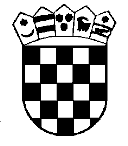 Republika HrvatskaŽupanijski sud u Osijeku Osijek, Europska avenija 7